Муниципальное средство массовой информации муниципального образованиясельское поселение СентябрьскийОфициальный сайт администрации сельского поселения Сентябрьский: http://sentyabrskiy.ru/РЕШЕНИЕ	2      № 35 от 21.03.2019 года «О внесении изменений в решение Совета депутатов сельского поселения Сентябрьский от 10.05.2018 № 275 «Об утверждении Правил благоустройства территории сельского поселения Сентябрьский»РЕШЕНИЕ	3№ 36 от 21.03.2019 года «Об определении границ прилегающих к некоторым организациям и объектам территорий, на которых не допускается розничная продажа алкогольной продукции на территории сельского поселения  СентябрьскийРЕШЕНИЕ	9№ 37 от 21.03.2019 года «Об утверждении Положения о проведении публичных слушаний или общественных обсуждений по вопросам градостроительной деятельности на территории сельского поселения СентябрьскийРЕШЕНИЕ	16№ 38 от 21.03.2019 года «О назначении публичныхслушаний по проекту решения Совета депутатовсельского поселения Сентябрьский «О внесении изменений в Устав сельского поселения Сентябрьский»РЕШЕНИЕ	      № 35 от 21.03.2019 года «О внесении изменений в решение Совета депутатов сельского поселения Сентябрьский от 10.05.2018 № 275 «Об утверждении Правил благоустройства территории сельского поселения Сентябрьский»В соответствии с Федеральными законами от 06.10.2003 № 131-ФЗ «Об общих принципах организации местного самоуправления в Российской Федерации», градостроительным кодексом российской федерации от 29.12.2004 N 190-ФЗ (ред. от 25.12.2018)Совет депутатов сельского поселения Сентябрьский р е ш и л:Внести в приложение к решению Совета депутатов сельского поселения Сентябрьский от 10.05.2018 № 275 «Об утверждении Правил благоустройства территории сельского поселения Сентябрьский» следующие изменения:Абзац 59 пункта 1 главы 2  изложить в следующей редакции:	«элементы благоустройства - декоративные, технические, планировочные, конструктивные устройства, элементы озеленения, различные виды оборудования и оформления, в том числе фасадов зданий, строений, сооружений, малые архитектурные формы, некапитальные нестационарные строения и сооружения, информационные щиты и указатели, применяемые как составные части благоустройства территории;»;Абзац 52 пункта 1 главы 2 изложить в следующей редакции:«жидкие бытовые отходы - хозяйственно-бытовые сточные воды, образующиеся в результате жизнедеятельности населения и сбрасываемые в сооружения и устройства, не подключенные (технологически не присоединенные) к централизованной системе водоотведения и предназначенные для приема и накопления сточных вод;»;Абзац 46 пункта 1 главы 2 изложить в следующей редакции:«прилегающая территория - территория общего пользования, которая прилегает к зданию, строению, сооружению, земельному участку в случае, если такой земельный участок образован, и границы которой определены правилами благоустройства территории муниципального образования в соответствии с порядком, установленным законом субъекта Российской Федерации;»;Абзац 42 пункта 1 главы 2 изложить в следующей редакции:	«парковка (парковочное место) - специально обозначенное и при необходимости обустроенное и оборудованное место, являющееся в том числе частью автомобильной дороги и (или) примыкающее к проезжей части и (или) тротуару, обочине, эстакаде или мосту либо являющееся частью подэстакадных или подмостовых пространств, площадей и иных объектов улично-дорожной сети и предназначенное для организованной стоянки транспортных средств на платной основе или без взимания платы по решению собственника или иного владельца автомобильной дороги, собственника земельного участка;»1.5.Абзац 24 пункта 1 главы 2 изложить в следующей редакции:«крупногабаритные отходы - твердые коммунальные отходы (мебель, бытовая техника, отходы от текущего ремонта жилых помещений и др.), размер которых не позволяет осуществить их складирование в контейнерах;»;1.6.Абзац 23 пункта 1 главы 2 изложить в следующей редакции:«контейнерная площадка - место (площадка) накопления твердых коммунальных отходов, обустроенное в соответствии с требованиями законодательства Российской Федерации в области охраны окружающей среды и законодательства Российской Федерации в области обеспечения санитарно-эпидемиологического благополучия населения и предназначенное для размещения контейнеров и бункеров;»;Абзац 22 пункта 1 главы 2 изложить в следующей редакции:«контейнер - мусоросборник, предназначенный для складирования твердых коммунальных отходов, за исключением крупногабаритных отходов;»;1.8.Абзац 14 пункта 1 главы 2 изложить в следующей редакции:«жидкие бытовые отходы - хозяйственно-бытовые сточные воды, образующиеся в результате жизнедеятельности населения и сбрасываемые в сооружения и устройства, не подключенные (технологически не присоединенные) к централизованной системе водоотведения и предназначенные для приема и накопления сточных вод;»;1.9.Абзац 11 пункта 1 главы 2 изложить в следующей редакции:«вывоз твердых коммунальных отходов - транспортирование твердых коммунальных отходов от мест (площадок) их накопления до объектов, используемых для обработки, утилизации, обезвреживания, захоронения твердых коммунальных отходов;»;1.10.Абзац 2 пункта 1 главы 2 изложить в следующей редакции:«благоустройство территории - деятельность по реализации комплекса мероприятий, установленного правилами благоустройства территории муниципального образования, направленная на обеспечение и повышение комфортности условий проживания граждан, по поддержанию и улучшению санитарного и эстетического состояния территории муниципального образования, по содержанию территорий населенных пунктов и расположенных на таких территориях объектов, в том числе территорий общего пользования, земельных участков, зданий, строений, сооружений, прилегающих территорий;».2. Настоящее решение подлежит официальному опубликованию (обнародованию) в бюллетене «Сентябрьский вестник» после его государственной регистрации.3. Настоящее решение вступает в силу после его официального опубликования (обнародования).Глава поселения                                                                                               А.В. Светлаков 	 РЕШЕНИЕ	№ 36 от 21.03.2019 года «Об определении границ прилегающих к некоторым организациям и объектам территорий, на которых не допускается розничная продажа алкогольной продукции на территории сельского поселения  СентябрьскийВ соответствии со ст. 16 Федерального закона от 22.11.1995 № 171-ФЗ «О государственном регулировании производства и оборота этилового спирта, алкогольной и спиртосодержащей продукции и об ограничении потребления (распития) алкогольной продукции», постановлением Правительства Российской Федерации от 27.12.2012 № 1425 «Об определении органами государственной власти субъектов Российской Федерации мест массового скопления граждан и мест нахождения источников повышенной опасности, в которых не допускается розничная продажа алкогольной продукции, а также определении органами местного самоуправления границ прилегающих к некоторым организациям и объектам территорий, на которых не допускается розничная продажа алкогольной продукции», ст. 5 Закона Ханты-Мансийского автономного округа – Югры от 16.06.2016 № 46-оз «О регулировании отдельных вопросов в области оборота этилового спирта, алкогольной и спиртосодержащей продукции в Ханты-Мансийском автономном  округе – Югре, Совет депутатов сельского поселения Сентябрьский р е ш и л:1. Определить границы прилегающих территорий к детским, образовательным, медицинским организациям, объектам спорта, на которых  не допускается розничная продажа алкогольной продукции  согласно приложению 1.2.  Утвердить:2.1. Схемы границ прилегающих территорий для каждой организации и (или) объекта  согласно приложению 2;2.2. Правила определения органами местного самоуправления сельского поселения  Сентябрьский  границ прилегающих к некоторым  организациям и объектам   территорий, на  которых не допускается розничная продажа алкогольной  продукции согласно приложению 3. 3. Признать утратившим силу решение Совета депутатов сельского поселения Сентябрьский от 23.05.2013 № 278 «Об определении границ прилегающих к некоторым организациям и объектам территорий, на которых не допускается розничная продажа алкогольной продукции на территории  сельского поселения  Сентябрьский».4. Настоящее решение подлежит официальному опубликованию (обнародованию) в бюллетене «Сентябрьский вестник» и размещению на официальном сайте органов местного самоуправления сельского поселения Сентябрьский.	5. Настоящее решение вступает в силу после его официального опубликования (обнародования).          Глава поселения                                                                    А.В.СветлаковПЕРЕЧЕНЬорганизаций и объектов, на прилегающих территориях к которым,не допускается розничная продажа алкогольной продукции Детские, образовательные, медицинские организации и объекты спорта СХЕМЫграниц прилегающих территории, на которых не допускаетсярозничная продажа алкогольной продукцииНефтеюганское районное муниципальное дошкольное общеобразовательное бюджетное учреждение  Детский сад "Солнышко", расположенное по адресу: Ханты-Мансийский автономный округ - Югра, Нефтеюганский район, п. Сентябрьский, здание № 66   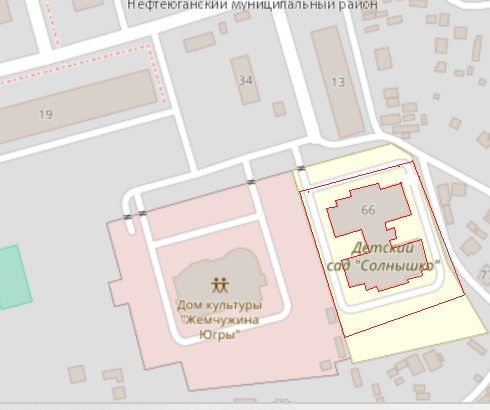 Условные обозначения:            -  границы прилегающей территории устанавливаются 30 метров.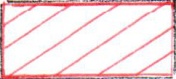                                                             2. Нефтеюганское районное муниципальное общеобразовательное бюджетное учреждение "Сентябрьская средняя общеобразовательная школа",расположенное по адресу: Ханты-Мансийский автономный округ - Югра, Нефтеюганский район, п. Сентябрьский,  здание 65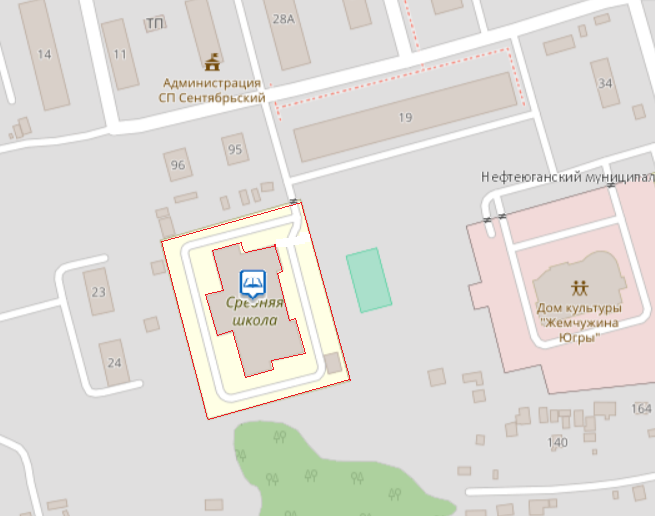 Условные обозначения: -  границы прилегающей территории устанавливаются 30 метров.3. Бюджетное учреждение Ханты-Мансийского автономного округа - Югры «Нефтеюганская районная больница» амбулатория п.Сентябрьский, расположенная по адресу: Ханты-Мансийский автономный округ - Югра, Нефтеюганский район, п. Сентябрьский, здание 56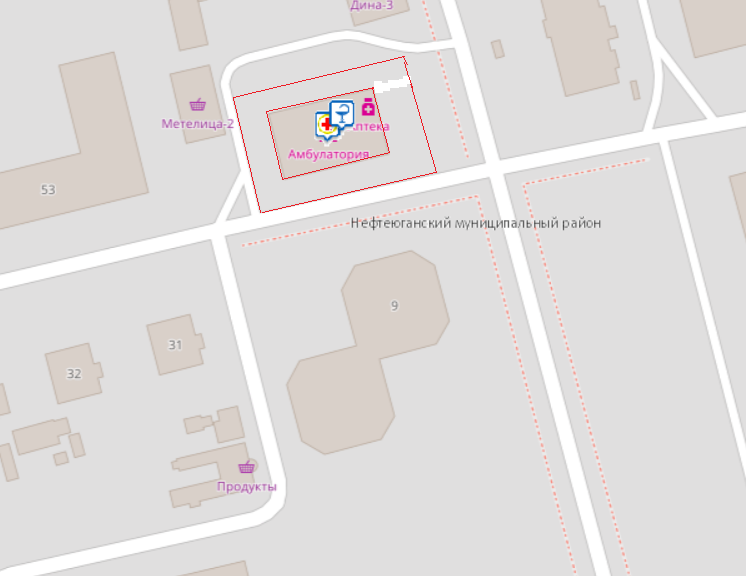 Условные обозначения:  -  границы прилегающей территории устанавливаются 30 метров.4. Дом культуры "Жемчужина Югры" структурное подразделение Нефтеюганского районного бюджетного учреждения творческое объединение "Культура" расположенный   по адресу: Ханты-Мансийский автономный округ - Югра, Нефтеюганский район Нефтеюганский район, п. Сентябрьский, здание 66 а 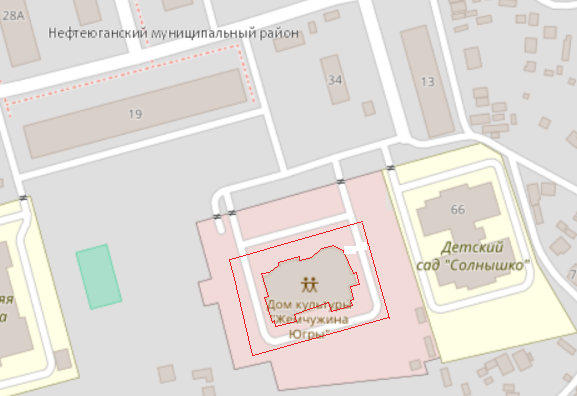 Условные обозначения:      -  границы прилегающей территории устанавливаются 30 метров.5. Бюджетное учреждение Нефтеюганского района физкультурно-оздоровительное объединение "Атлант" спортивный комплекс п.Сентябрьский, расположенный по адресу: Ханты-Мансийский автономный округ - Югра, Нефтеюганский район, п. Сентябрьский, здание 64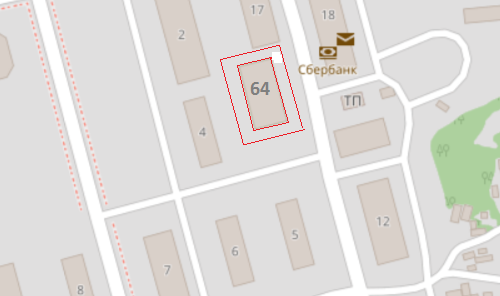 Условные обозначения:   -  границы прилегающей территории устанавливаются 30 метров.ПРАВИЛАопределения органами местного самоуправления сельского поселенияграниц прилегающих к некоторым организациям и объектамтерриторий, на  которых не допускается розничнаяпродажа алкогольной  продукции1.  Настоящие Правила устанавливают порядок определения органами местного самоуправления сельского поселения Сентябрьский границ прилегающих к некоторым организациям и объектам территорий, на которых не допускается  розничная продажа алкогольной продукции (далее Правила). 2.	Розничная продажа алкогольной продукции не допускается на территориях, прилегающих:а) к детским, образовательным, медицинским организациям и объектам спорта;	б)	 к оптовым и розничным рынкам, вокзалам и иным местам скопления граждан и местам нахождения источников повышенной опасности, определенным органами государственной власти субъектов Российской Федерации.3.	В настоящих Правилах используются следующие понятия:Прилегающая территория – это территория, прилегающая к некоторым зданиям и объектам, указанным в приложении 1 к настоящему постановлению, включающая обособленную территорию (при наличии таковой) и дополнительную территорию.Обособленная территория - территория, границы которой обозначены ограждениями (объектами искусственного происхождения), прилегающая к зданию (строению, сооружению) в котором расположены организации и объекты, указанные в приложении 2 к настоящему постановлению. При отсутствии ограждения (объектов искусственного ограждения) под обособленной территорией в целях настоящих Правил понимается земельный участок, сформированный и предоставленный в установленном законодательством  порядке.Дополнительная территория - это территория, прилегающая к границам или ограждениям земельных участков, способ расчета расстояний, которой определяется органами местного самоуправления сельского поселения Сентябрьский.Детские организации – организации, осуществляющие деятельность по дошкольному и начальному общему образованию (по Общероссийскому классификатору видов экономической деятельности код 80.1, кроме кода 80.10.3).Образовательные организации – организации, определенные в соответствии с Законом Российской Федерации «Об образовании» и имеющие лицензию на осуществление образовательной деятельности.Медицинские организации – юридические лица независимо от организационно - правовой формы, индивидуальные предприниматели, осуществляющие медицинскую деятельность на основании  лицензии, выданной в порядке, установленном законодательством Российской Федерации (Федеральный закон от 21.11.2011 № 323-ФЗ (ред. от 25.06.2012) «Об основах охраны здоровья граждан в Российской Федерации).Объект спорта – объект недвижимости имущества или комплексы недвижимого имущества, специально предназначенные для проведения физкультурных мероприятий и (или) спортивных мероприятий, в том числе спортивные сооружения (Федеральный закон от 04.12.2007 № 329-ФЗ (ред. от 25.12.2012) «О физической культуре и спорте в Российской Федерации»).Стационарный торговый объект – торговый объект, представляющий собой здание или часть здания, строения или часть строения, прочно связанные фундаментом такого здания, строения с землей и присоединенные к сетям инженерно-технического обеспечения, в котором осуществляется розничная продажа алкогольной продукции.4. При наличии обособленной территории дополнительная территория определяется в метрах по всему периметру границ обособленной территории.5. В случае отсутствия обособленной территории дополнительная территория определяется от входа для посетителей в здание (сооружение, строение) по радиусу в метрах.6. Минимальное значение расстояния от организации и объектов до границ прилегающей территории, на которых не допускается розничная продажа алкогольной продукции, устанавливается – 30 метров.РЕШЕНИЕ	№ 37 от 21.03.2019 года «Об утверждении Положения о проведении публичных слушаний или общественных обсуждений по вопросам градостроительнойдеятельности на территории сельского поселения СентябрьскийВ соответствии с Градостроительным кодексом Российской Федерации, со статьей 28 Федерального закона от 6 октября 2003 года № 131-ФЗ «Об общих принципах организации местного самоуправления в Российской Федерации», Уставом сельского поселения Сентябрьский, Совет депутатов сельского поселения Сентябрьский  р е ш и л:1. Утвердить Положения о проведении публичных слушаний или общественных обсуждений по вопросам градостроительной деятельности на территории сельского поселения Сентябрьский, согласно Приложению, к настоящему решению.              2. Настоящее решение подлежит официальному опубликованию (обнародованию) в информационном  бюллетене «Сентябрьский вестник» (муниципальное средство массовой информации органов местного самоуправления поселения).	3. Настоящее решение вступает в силу после его официального опубликования (обнародования).Глава поселения                                                                                    А.В. СветлаковПоложение
о проведении публичных слушаний или общественных обсуждений по вопросам градостроительной деятельности на территории сельского поселения Сентябрьский1. Общие положения1.1. Настоящее Положение устанавливает в соответствии с Градостроительным кодексом Российской Федерации, Федеральным законом от 6 октября 2003 года N 131-ФЗ "Об общих принципах организации местного самоуправления в Российской Федерации", порядок организации и проведения публичных слушаний по вопросам градостроительной деятельности на территории сельского поселения Сентябрьский (далее – публичные слушания или общественные обсуждения).1.2. Под публичными слушаниями или общественными обсуждениями в настоящем Положении понимается форма реализации прав населения на участие в процессе принятия решений органами местного самоуправления посредством проведения собраний для публичного обсуждения проектов по вопросам градостроительной деятельности в целях соблюдения прав человека на благоприятные условия жизнедеятельности, прав и законных интересов правообладателей земельных участков и объектов капитального строительства.1.3. Публичные слушания или общественные обсуждения проводятся до принятия решений об осуществлении градостроительной деятельности в соответствии с настоящим Положением. Публичные слушания или общественные обсуждения проводятся по инициативе жителей  сельского поселения (далее - жителей), Совета депутатов сельского поселения или Главы поселения. Публичные слушания или общественные обсуждения, проводимые по инициативе жителей или Совета депутатов сельского поселения, назначаются Советом депутатов сельского поселения, по инициативе Главы поселения - Главой поселения.Уполномоченным органом на проведение публичных слушаний или общественных обсуждений является  Администрация сельского поселения Сентябрьский. Коллегиальным органом, обеспечивающим проведение публичных слушаний или общественных обсуждений, является постоянно действующая комиссия по Правилам землепользования и застройки сельского поселения (далее – Комиссия).Срок проведения публичных слушаний или общественных обсуждений (продолжительность) - период, в течение которого проводятся публичные слушания или общественные обсуждения, начиная с момента оповещения жителей поселения о времени и месте их проведения до дня опубликования заключения о результатах публичных слушаний или общественных обсуждений.Протокол публичных слушаний или общественных обсуждений - документ, в котором отражается время и место проведения публичных слушаний, количество участников публичных слушаний или общественных обсуждений (согласно листу регистрации участников, который прилагается к Протоколу публичных слушаний или общественных обсуждений), последовательность проведения публичных слушаний или общественных обсуждений, фамилия, имя, отчество докладчиков и (или) выступающих участников публичных слушаний, краткое содержание доклада или выступления, предложения и замечания участников публичных слушаний или общественных обсуждений, а в случаях, установленных настоящим Положением, итоги голосования. Заключение о результатах публичных слушаний - документ, содержащий рекомендации, выработанные по итогам проведения публичных слушаний.1.4. Публичные слушания должны проводиться по рабочим дням, начиная с 18.00 часов, либо по нерабочим дням, начиная с 10.00 часов. В праздничные дни публичные слушания не проводятся. Публичные слушания должны проводиться в помещении, соответствующем санитарным нормам и находящимся в транспортной доступности, вместимостью не менее 50 посадочных мест.2. Проекты муниципальных правовых актов и вопросы, подлежащие вынесению на публичные слушания или общественные обсуждения2.1. Публичные слушания или общественные обсуждения проводятся в целях соблюдения права человека на благоприятные условия жизнедеятельности, прав и законных интересов правообладателей земельных участков и объектов капитального строительства.Решения, принятые на публичных слушаниях или общественных обсуждениях, носят рекомендательный характер.2.2. На публичные слушания или общественные обсуждения в обязательном порядке выносятся:- проекты генерального плана поселения, в том числе по внесению в него изменений;-  проекты правил землепользования и застройки поселения, в том числе по внесению в них изменений;- проекты документации по планировке территории и проекты внесения изменений в них;- проекты документации по межеванию территорий и проекты внесения изменений в них;- вопросы предоставления разрешения на условно разрешенный вид использования земельного участка или объекта капитального строительства (далее - разрешения на условно разрешенный вид использования);- вопросы предоставления разрешения на отклонение от предельных параметров разрешенного строительства, реконструкции объектов капитального строительства.-   проекты правил благоустройства и проекты внесения изменений в них.3. Оповещение населения о начале общественных обсуждений или публичных слушаний        3.1. Оповещение о начале публичных слушаний подлежит опубликованию в информационном бюллетене «Сентябрьский вестник» и размещению на официальном сайте муниципального образования сельское  поселение Сентябрьский в сети «Интернет», не позднее чем за семь дней до дня опубликования в информационном бюллетене «Сентябрьский вестник» и размещению на официальном сайте муниципального образования сельское поселение Сентябрьский в сети «Интернет» проекта, подлежащего рассмотрению на публичных слушаниях.3.2. В объявлении о проведении публичных слушаний или общественных обсуждений должна содержаться информация:о проекте, подлежащем рассмотрению на общественных обсуждениях или публичных слушаниях, и перечень информационных материалов к такому проекту;о порядке и сроках проведения общественных обсуждений или публичных слушаний по проекту, подлежащему рассмотрению на общественных обсуждениях или публичных слушаниях;о месте, дате открытия экспозиции или экспозиций проекта, подлежащего рассмотрению на общественных обсуждениях или публичных слушаниях, о сроках проведения экспозиции или экспозиций такого проекта, о днях и часах, в которые возможно посещение указанных экспозиции или экспозиций;о порядке, сроке и форме внесения участниками общественных обсуждений или публичных слушаний предложений и замечаний, касающихся проекта, подлежащего рассмотрению на общественных обсуждениях или публичных слушаниях.Оповещение о начале общественных обсуждений также должно содержать информацию об официальном сайте, на котором будут размещены проект, подлежащий рассмотрению на общественных обсуждениях, и информационные материалы к нему, или информационных системах, в которых будут размещены такой проект и информационные материалы к нему, с использованием которых будут проводиться общественные обсуждения. Оповещение о начале публичных слушаний также должно содержать информацию об официальном сайте, на котором будут размещены проект, подлежащий рассмотрению на публичных слушаниях, и информационные материалы к нему, информацию о дате, времени и месте проведения собрания или собраний участников публичных слушаний.3.3. Вопросы, подлежащие рассмотрению на общественных обсуждениях или публичных слушаниях, перечисленные в пункте 2.2 настоящего Положения,  распространяются на информационных стендах, оборудованных около здания уполномоченного на проведение общественных обсуждений или публичных слушаний органа местного самоуправления, в местах массового скопления граждан и в иных местах, расположенных на территории, в отношении которой подготовлены соответствующие проекты, и (или) в границах территориальных зон и (или) земельных участков, указанных в части 5.2.1. настоящего Положения (далее - территория, в пределах которой проводятся общественные обсуждения или публичные слушания), иными способами, обеспечивающими доступ участников общественных обсуждений или публичных слушаний к указанной информации.4. Процедура проведения общественных обсуждений или публичных слушаний4.1. Процедура проведения общественных обсуждений состоит из следующих этапов:1) оповещение о начале общественных обсуждений;2) размещение проекта, подлежащего рассмотрению на общественных обсуждениях, и информационных материалов к нему на официальном сайте муниципального образования сельское поселение Сентябрьский в информационно-телекоммуникационной сети "Интернет" (далее в настоящей статье - официальный сайт) и (или) в государственной или муниципальной информационной системе, обеспечивающей проведение общественных обсуждений с использованием информационно-телекоммуникационной сети "Интернет" (далее также - сеть "Интернет"), либо на региональном портале государственных и муниципальных услуг (далее в настоящей статье - информационные системы) и открытие экспозиции или экспозиций такого проекта;3) проведение экспозиции или экспозиций проекта, подлежащего рассмотрению на общественных обсуждениях;4)   подготовка и оформление протокола общественных обсуждений;5) подготовка и опубликование заключения о результатах общественных обсуждений.4.2. Процедура проведения публичных слушаний состоит из следующих этапов:1)  оповещение о начале публичных слушаний;2) размещение проекта, подлежащего рассмотрению на публичных слушаниях, и информационных материалов к нему на официальном сайте и открытие экспозиции или экспозиций такого проекта;3) проведение экспозиции или экспозиций проекта, подлежащего рассмотрению на публичных слушаниях;4) проведение собрания или собраний участников публичных слушаний;5) подготовка и оформление протокола публичных слушаний;6) подготовка и опубликование заключения о результатах публичных слушаний.5. Порядок организации и проведения публичных слушаний или общественных обсуждений5.1. В период размещения в соответствии с пунктом 2 части 4.1. и пунктом 2 части 4.2. настоящего Положения проекта, подлежащего рассмотрению на общественных обсуждениях или публичных слушаниях, и информационных материалов к нему и проведения экспозиции или экспозиций такого проекта участники общественных обсуждений или публичных слушаний, прошедшие в соответствии с частью 5.3 настоящего Положения идентификацию, имеют право вносить предложения и замечания, касающиеся такого проекта:1) посредством официального сайта или информационных систем (в случае проведения общественных обсуждений);2) в письменной или устной форме в ходе проведения собрания или собраний участников публичных слушаний (в случае проведения публичных слушаний);3) в письменной форме в адрес организатора общественных обсуждений или публичных слушаний;4) посредством записи в книге (журнале) учета посетителей экспозиции проекта, подлежащего рассмотрению на общественных обсуждениях или публичных слушаниях.5.1.1.  Предложения и замечания, внесенные в соответствии с частью 5.1. настоящего Положения, подлежат регистрации, а также обязательному рассмотрению организатором общественных обсуждений или публичных слушаний, за исключением случая, предусмотренного частью 5.3.3 настоящего Положения.5.2. Участниками общественных обсуждений или публичных слушаний по проектам генеральных планов, проектам правил землепользования и застройки, проектам планировки территории, проектам межевания территории, проектам правил благоустройства территорий, проектам, предусматривающим внесение изменений в один из указанных утвержденных документов, являются граждане, постоянно проживающие на территории, в отношении которой подготовлены данные проекты, правообладатели находящихся в границах этой территории земельных участков и (или) расположенных на них объектов капитального строительства, а также правообладатели помещений, являющихся частью указанных объектов капитального строительства.5.2.1. Участниками общественных обсуждений или публичных слушаний по проектам решений о предоставлении разрешения на условно разрешенный вид использования земельного участка или объекта капитального строительства, проектам решений о предоставлении разрешения на отклонение от предельных параметров разрешенного строительства, реконструкции объектов капитального строительства являются граждане, постоянно проживающие в пределах территориальной зоны, в границах которой расположен земельный участок или объект капитального строительства, в отношении которых подготовлены данные проекты, правообладатели находящихся в границах этой территориальной зоны земельных участков и (или) расположенных на них объектов капитального строительства, граждане, постоянно проживающие в границах земельных участков, прилегающих к земельному участку, в отношении которого подготовлены данные проекты, правообладатели таких земельных участков или расположенных на них объектов капитального строительства, правообладатели помещений, являющихся частью объекта капитального строительства, в отношении которого подготовлены данные проекты, а в случае, предусмотренном частью 3 статьи 39 Градостроительного Кодекса РФ, также правообладатели земельных участков и объектов капитального строительства, подверженных риску негативного воздействия на окружающую среду в результате реализации данных проектов.5.3. Участники общественных обсуждений или публичных слушаний в целях идентификации представляют сведения о себе (фамилию, имя, отчество (при наличии), дату рождения, адрес места жительства (регистрации) - для физических лиц; наименование, основной государственный регистрационный номер, место нахождения и адрес - для юридических лиц) с приложением документов, подтверждающих такие сведения. Участники общественных обсуждений или публичных слушаний, являющиеся правообладателями соответствующих земельных участков и (или) расположенных на них объектов капитального строительства и (или) помещений, являющихся частью указанных объектов капитального строительства, также представляют сведения соответственно о таких земельных участках, объектах капитального строительства, помещениях, являющихся частью указанных объектов капитального строительства, из Единого государственного реестра недвижимости и иные документы, устанавливающие или удостоверяющие их права на такие земельные участки, объекты капитального строительства, помещения, являющиеся частью указанных объектов капитального строительства.5.3.1. Не требуется представление указанных в части 5.3 настоящего Положения документов, подтверждающих сведения об участниках общественных обсуждений (фамилию, имя, отчество (при наличии), дату рождения, адрес места жительства (регистрации) - для физических лиц; наименование, основной государственный регистрационный номер, место нахождения и адрес - для юридических лиц), если данными лицами вносятся предложения и замечания, касающиеся проекта, подлежащего рассмотрению на общественных обсуждениях, посредством официального сайта или информационных систем (при условии, что эти сведения содержатся на официальном сайте или в информационных системах). При этом для подтверждения сведений, указанных в части 4.2. настоящего Положения, может использоваться единая система идентификации и аутентификации.5.3.2. Обработка персональных данных участников общественных обсуждений или публичных слушаний осуществляется с учетом требований, установленных Федеральным законом от 27 июля 2006 года № 152-ФЗ "О персональных данных".5.3.3. Предложения и замечания, внесенные в соответствии с частью 5.1. настоящего Положения, не рассматриваются в случае выявления факта представления участником общественных обсуждений или публичных слушаний недостоверных сведений.5.4. Организатором общественных обсуждений или публичных слушаний обеспечивается равный доступ к проекту, подлежащему рассмотрению на общественных обсуждениях или публичных слушаниях, всех участников общественных обсуждений или публичных слушаний (в том числе путем предоставления при проведении общественных обсуждений доступа к официальному сайту, информационным системам в многофункциональных центрах предоставления государственных и муниципальных услуг и (или) помещениях органов государственной власти субъектов Российской Федерации, органов местного самоуправления, подведомственных им организаций).5.5. Официальный сайт и (или) информационные системы должны обеспечивать возможность:1) проверки участниками общественных обсуждений полноты и достоверности отражения на официальном сайте и (или) в информационных системах внесенных ими предложений и замечаний;2) представления информации о результатах общественных обсуждений, количестве участников общественных обсуждений.5.6. Организатор общественных обсуждений или публичных слушаний подготавливает и оформляет протокол общественных обсуждений или публичных слушаний, в котором указываются:1) дата оформления протокола общественных обсуждений или публичных слушаний;2) информация об организаторе общественных обсуждений или публичных слушаний;3) информация, содержащаяся в опубликованном оповещении о начале общественных обсуждений или публичных слушаний, дата и источник его опубликования;4) информация о сроке, в течение которого принимались предложения и замечания участников общественных обсуждений или публичных слушаний, о территории, в пределах которой проводятся общественные обсуждения или публичные слушания;5) все предложения и замечания участников общественных обсуждений или публичных слушаний с разделением на предложения и замечания граждан, являющихся участниками общественных обсуждений или публичных слушаний и постоянно проживающих на территории, в пределах которой проводятся общественные обсуждения или публичные слушания, и предложения и замечания иных участников общественных обсуждений или публичных слушаний.5.7. К протоколу общественных обсуждений или публичных слушаний прилагается перечень принявших участие в рассмотрении проекта участников общественных обсуждений или публичных слушаний, включающий в себя сведения об участниках общественных обсуждений или публичных слушаний (фамилию, имя, отчество (при наличии), дату рождения, адрес места жительства (регистрации) - для физических лиц; наименование, основной государственный регистрационный номер, место нахождения и адрес - для юридических лиц).5.8. Участник общественных обсуждений или публичных слушаний, который внес предложения и замечания, касающиеся проекта, рассмотренного на общественных обсуждениях или публичных слушаниях, имеет право получить выписку из протокола общественных обсуждений или публичных слушаний, содержащую внесенные этим участником предложения и замечания.5.9. На основании протокола общественных обсуждений или публичных слушаний организатор общественных обсуждений или публичных слушаний осуществляет подготовку заключения о результатах общественных обсуждений или публичных слушаний.5.10. В заключении о результатах общественных обсуждений или публичных слушаний должны быть указаны:1) дата оформления заключения о результатах общественных обсуждений или публичных слушаний;2) наименование проекта, рассмотренного на общественных обсуждениях или публичных слушаниях, сведения о количестве участников общественных обсуждений или публичных слушаний, которые приняли участие в общественных обсуждениях или публичных слушаниях;3) реквизиты протокола общественных обсуждений или публичных слушаний, на основании которого подготовлено заключение о результатах общественных обсуждений или публичных слушаний;4) содержание внесенных предложений и замечаний участников общественных обсуждений или публичных слушаний с разделением на предложения и замечания граждан, являющихся участниками общественных обсуждений или публичных слушаний и постоянно проживающих на территории, в пределах которой проводятся общественные обсуждения или публичные слушания, и предложения и замечания иных участников общественных обсуждений или публичных слушаний. В случае внесения несколькими участниками общественных обсуждений или публичных слушаний одинаковых предложений и замечаний допускается обобщение таких предложений и замечаний;5) аргументированные рекомендации организатора общественных обсуждений или публичных слушаний о целесообразности или нецелесообразности учета внесенных участниками общественных обсуждений или публичных слушаний предложений и замечаний и выводы по результатам общественных обсуждений или публичных слушаний.5.11. Заключение о результатах общественных обсуждений или публичных слушаний подлежит опубликованию в порядке, установленном для официального опубликования муниципальных правовых актов, иной официальной информации, и размещается на официальном сайте и (или) в информационных системах.6. Публичные слушания или общественные обсуждения по проектам генеральных планов поселений, в том числе по внесению в них изменений6.1. Публичные слушания или общественные обсуждения по проекту генерального плана сельского поселения, а также по внесению в него изменений организует Администрация поселения в соответствии с положениями статьи 28 Градостроительного кодекса Российской Федерации. Оповещение жителей о публичных слушаниях или общественных обсуждениях проводится в порядке, установленном настоящим Положением.6.2. В случае внесения изменений в генеральный план в отношении части территории поселения публичные слушания или общественные обсуждения проводятся с участием правообладателей земельных участков и (или) объектов капитального строительства, находящихся в границах территории поселения, в отношении которой осуществлялась подготовка указанных изменений.6.3. В целях доведения до жителей информации о содержании проекта генерального плана сельского поселения Администрация поселения в обязательном порядке организует выставки, экспозиции демонстрационных материалов проектов генеральных планов, выступления представителей органов местного самоуправления, разработчиков проектов генеральных планов на собраниях жителей, в печатных средствах массовой информации.6.4. Участники публичных слушаний или общественных осуждений вправе представить в Администрацию поселения свои предложения и замечания, касающиеся проекта генерального плана сельского поселения, для включения их в протокол публичных слушаний или общественных осуждений.6.5. Срок проведения публичных слушаний или общественных осуждений с момента оповещения жителей сельского поселения об их проведении до дня опубликования заключения о результатах публичных слушаний или общественных осуждений не может быть менее одного месяца и более трех месяцев.6.6. Глава поселения с учетом заключения о результатах публичных слушаний принимает решение:1) о согласии с проектом генерального плана и направлении его в Совет депутатов поселения;2) об отклонении проекта генерального плана и о направлении его на доработку.7. Публичные слушания или общественные обсуждения по проекту Правил землепользования и застройки сельского поселения7.1. Публичные слушания или общественные обсуждения по проекту Правил землепользования и застройки сельского поселения (далее - Правила), а также по внесению в них изменений организует и проводит постоянно действующая комиссия по Правилам землепользования и застройки сельского поселения (далее - комиссия). Оповещение жителей о публичных слушаниях или общественных осуждений проводится в порядке, установленном настоящим Положением.7.2. Продолжительность публичных слушаний или общественных осуждений по проекту Правил составляет не менее двух и не более четырех месяцев со дня опубликования такого проекта.7.3. В случае подготовки правил землепользования и застройки применительно к части территории поселения публичные слушания или общественные обсуждения по проекту Правил землепользования и застройки проводятся с участием правообладателей земельных участков и (или) объектов капитального строительства, находящихся в границах указанной части территории поселения. В случае подготовки изменений в Правила землепользования и застройки в части внесения изменений в градостроительный регламент, установленный для конкретной территориальной зоны, публичные слушания или общественные обсуждения по внесению изменений в Правила землепользования и застройки проводятся в границах территориальной зоны, для которой установлен такой градостроительный регламент. В этих случаях срок проведения публичных слушаний или общественных осуждений не может быть более чем один месяц.7.4. В случае если внесение изменений в Правила связано с размещением или реконструкцией отдельного объекта капитального строительства, публичные слушания или общественные обсуждения по предложению о внесении изменений в Правила проводятся в границах территории, планируемой для размещения или реконструкции такого объекта, и в границах устанавливаемой для такого объекта зоны с особыми условиями использования территорий. При этом комиссия направляет извещения о проведении публичных слушаний или общественных осуждений по предложению о внесении изменений в Правила правообладателям земельных участков, имеющих общую границу с земельным участком, на котором планируется осуществить размещение или реконструкцию отдельного объекта капитального строительства, правообладателям зданий, строений, сооружений, расположенных на земельных участках, имеющих общую границу с указанным земельным участком, и правообладателям помещений в таком объекте, а также правообладателям объектов капитального строительства, расположенных в границах зон с особыми условиями использования территорий. Указанные извещения направляются не более чем через 15 дней со дня принятия Главой поселения решения о проведении публичных слушаний или общественных осуждений по предложению о внесении изменений в Правила.7.5. Участники публичных слушаний вправе представить в комиссию свои предложения и замечания по проекту Правил или по внесению в них изменений для включения их в протокол публичных слушаний.7.6. После завершения публичных слушаний или общественных осуждений по проекту Правил комиссия с учетом результатов публичных слушаний или общественных осуждений обеспечивает внесение изменений в проект Правил и представляет указанный проект Главе поселения. Обязательными приложениями к проекту Правил являются протокол публичных слушаний или общественных осуждений и заключение о результатах публичных слушаний или общественных осуждений, за исключением случаев, если их проведение в соответствии с Градостроительным Кодексом Российской Федерации не требуется.7.7. Глава сельского поселения в течение десяти дней после представления проекта правил землепользования и застройки и указанных в части 7.6. настоящего Положения обязательных приложений должен принять решение о направлении указанного проекта в представительный орган местного самоуправления или об отклонении проекта правил землепользования и застройки и о направлении его на доработку с указанием даты его повторного представления.8. Публичные слушания или общественные обсуждения по вопросам предоставления разрешения на условно разрешенный вид использованияземельного участка или объекта капитального строительства,предоставления на отклонение от предельных параметровразрешенного строительства8.1. Публичные слушания по вопросам предоставления разрешения на условно разрешенный вид использования земельного участка или объекта капитального строительства, предоставления разрешения на отклонение от предельных параметров разрешенного строительства организуются и проводятся комиссией.8.2. Работа комиссии осуществляется по мере необходимости при поступлении заявления от заинтересованных физических или юридических лиц (далее - заявитель). Заявление подается на имя председателя комиссии. Форма такого заявления и перечень прилагаемых к нему документов утверждаются постановлением Администрации поселения.8.3. В целях соблюдения права человека на благоприятные условия жизнедеятельности, прав и законных интересов правообладателей земельных участков и объектов капитального строительства публичные слушания или общественные обсуждения по вопросу предоставления разрешения на условно разрешенный вид использования или по вопросу о предоставлении разрешения на отклонение от предельных параметров разрешенного строительства проводятся с участием граждан, проживающих в пределах территориальной зоны, в границах которой расположен земельный участок или объект капитального строительства, применительно к которому запрашивается разрешение. В случае если условно разрешенный вид использования земельного участка или объекта капитального строительства может оказать негативное воздействие на окружающую среду, публичные слушания или общественные обсуждения проводятся с участием правообладателей земельных участков и объектов капитального строительства, подверженных риску такого негативного воздействия.8.4. Комиссия направляет сообщения о проведении публичных слушаний или общественных обсуждений по вопросу предоставления разрешения на условно разрешенный вид использования или по вопросу о предоставлении разрешения на отклонение от предельных параметров разрешенного строительства правообладателям земельных участков, имеющих общие границы с земельным участком, применительно к которому запрашивается данное разрешение, правообладателям объектов капитального строительства, расположенных на земельных участках, имеющих общие границы с земельным участком, применительно к которому запрашивается данное разрешение, и правообладателям помещений, являющихся частью объекта капитального строительства, применительно к которому запрашивается данное разрешение.Указанные сообщения направляются не более чем через 10 дней со дня поступления заявления заинтересованного лица о предоставлении разрешения на условно разрешенный вид использования.8.5. Срок проведения публичных слушаний или общественных обсуждений с момента оповещения жителей о времени и месте их проведения до дня опубликования заключения о результатах публичных слушаний или общественных обсуждений не может быть более одного месяца.8.6. Расходы, связанные с организацией и проведением публичных слушаний или общественных обсуждений по вопросу предоставления разрешения на условно разрешенный вид использования или по вопросу о предоставлении разрешения на отклонение от предельных параметров разрешенного строительства, несет физическое или юридическое лицо, заинтересованное в предоставлении такого разрешения.8.7. На основании заключения о результатах общественных обсуждений или публичных слушаний по проекту решения о предоставлении разрешения на условно разрешенный вид использования комиссия осуществляет подготовку рекомендаций о предоставлении разрешения на условно разрешенный вид использования или об отказе в предоставлении такого разрешения с указанием причин принятого решения и направляет их Главе поселения.8.8. На основании указанных в части 8.7. настоящего Положения рекомендаций Глава поселения в течение трех дней со дня поступления таких рекомендаций принимает решение о предоставлении разрешения на условно разрешенный вид использования или об отказе в предоставлении такого разрешения. Указанное решение подлежит опубликованию в порядке, установленном для официального опубликования муниципальных правовых актов, иной официальной информации, и размещается на официальном сайте муниципального образования (при наличии официального сайта муниципального образования) в сети "Интернет".8.9. В случае, если условно разрешенный вид использования земельного участка или объекта капитального строительства включен в градостроительный регламент в установленном для внесения изменений в правила землепользования и застройки порядке после проведения общественных обсуждений или публичных слушаний по инициативе физического или юридического лица, заинтересованного в предоставлении разрешения на условно разрешенный вид использования, решение о предоставлении разрешения на условно разрешенный вид использования такому лицу принимается без проведения общественных обсуждений или публичных слушаний.9.Публичные слушания или общественные обсуждения по проекту планировки территории и проектам межевания9.1. Публичные слушания или общественные обсуждения по проекту планировки территории, а также по проекту межевания организует и проводит Администрация поселения в соответствии с положениями статьи 46 Градостроительного кодекса Российской Федерации.9.2. Публичные слушания или общественные обсуждения по проекту планировки и проекту межевания территории проводятся с участием граждан, проживающих на территории, применительно к которой осуществляется подготовка проекта планировки и проекта межевания, правообладателей земельных участков и объектов капитального строительства, расположенных на указанной территории, лиц, законные интересы которых могут быть нарушены в связи с реализацией таких проектов.9.3. Общественные обсуждения или публичные слушания по проекту планировки территории и проекту межевания территории проводятся в порядке, установленном статьей 5.1 Градостроительного кодекса Российской Федерации.9.4. Участники публичных слушаний или общественных обсуждений вправе представить в Администрацию поселения свои предложения и замечания по проекту планировки или проекту межевания для включения их в протокол публичных слушаний или общественных обсуждений.9.5. Срок проведения публичных слушаний или общественных обсуждений со дня оповещения жителей о времени и месте их проведения до дня опубликования заключения о результатах публичных слушаний или общественных обсуждений не может быть менее одного и более трех месяцев.10. Публичные слушания или общественные обсуждения по проектуправил благоустройства территорий и изменений в них10.1. Публичные слушания или общественные обсуждения по проекту правил благоустройства территории поселения, а также по внесению в них изменений организует Администрация поселения в соответствии с положениями статьи 5.1. Градостроительного кодекса Российской Федерации, настоящего Положения, с жителями территории поселения. Оповещение жителей о публичных слушаниях или общественных обсуждениях проводится в порядке, установленном настоящим Положением.10.2.Срок проведения общественных обсуждений или публичных слушаний по проектам правил благоустройства территорий со дня опубликования оповещения о начале общественных обсуждений или публичных слушаний до дня опубликования заключения о результатах общественных обсуждений или публичных слушаний не может быть менее одного месяца и более трех месяцев.10.3. Участники публичных слушаний или общественных обсуждений вправе представить в Администрацию поселения свои предложения и замечания по проекту благоустройства территории поселения для включения их в протокол публичных слушаний или общественных обсуждений.10.4. После завершения публичных слушаний или общественных осуждений по проекту Правил благоустройства территории поселения, указанный проект Правил представляется Главе поселения. Обязательными приложениями к проекту Правил благоустройства территории поселения являются протокол публичных слушаний или общественных осуждений.10.5. Глава поселения в течение десяти дней после представления ему проекта правил благоустройства территории поселения и указанных в части 10.4. настоящего Положения обязательных приложений направляет указанный проект в Совет депутатов сельского поселения Сентябрьский для рассмотрения и утверждения.РЕШЕНИЕ	№ 38 от 21.03.2019 года «О назначении публичных слушаний по проекту решения Совета депутатов сельского поселения Сентябрьский «О внесении изменений в Устав сельского поселения Сентябрьский»В соответствии с Федеральным законом от 06.10.2003 № 131-ФЗ «Об общих принципах организации местного самоуправления в Российской Федерации», Уставом сельского поселения Сентябрьский, с целью приведения Устава сельского поселения Сентябрьский в соответствие с действующим законодательством, руководствуясь решением Совета депутатов сельского поселения Сентябрьский от 23.03.2017 № 215 «О порядке организации и проведения публичных слушаний»,  Совет депутатов сельского поселения Сентябрьский РЕШИЛ:1. Назначить публичные слушания на 18.00 часов 01 апреля 2019 года по проекту решения Совета депутатов сельского поселения Сентябрьский «О внесении изменений в Устав сельского поселения Сентябрьский» (далее – проект решения Совета депутатов) согласно приложению 1 к настоящему решению, проводимые по инициативе Совета депутатов сельского поселения Сентябрьский по адресу: ДК «Жемчужина Югра» п. Сентябрьский, здание 66а.2.	Сформировать рабочую группу по организации и проведению публичных слушаний (далее – Рабочая группа) в следующем составе:3.	Утвердить Порядок учета предложений по проекту решения Совета депутатов сельского поселения Сентябрьский «О внесении изменений в Устав сельского поселения Сентябрьский» в целях обеспечения участия населения в осуществлении местного самоуправления согласно приложению 2 к настоящему решению.4. Настоящее решение подлежит опубликованию (обнародованию) в бюллетене «Сентябрьский  вестник». Глава поселения                                                                                  А.В. СветлаковПроект решения «О внесении изменений в Устав сельское поселение Сентябрьский»С целью приведения Устава сельского поселения Сентябрьский в соответствие с Федеральным законом от 27.12.2018 № 498-ФЗ «Об ответственном обращении с животными и о внесении изменений в отдельные законодательные акты Российской Федерации», учитывая результаты публичных слушаний от «__» _______2019 года, Совет депутатов сельского поселения,  Совет поселенияРЕШИЛ:Внести в Устав сельского поселения Сентябрьский следующие изменения: 1) в пункте 14 части 1 статьи 3.1. (Права органов местного самоуправления поселения на решение вопросов, не отнесенных к вопросам местного значения сельского поселения) слова «мероприятий по отлову и содержанию безнадзорных животных, обитающих» заменить словами «деятельности по обращению с животными без владельцев, обитающими».	2. Направить настоящее решение в Управление Министерства юстиции по Ханты-Мансийскому автономному округу – Югре на государственную регистрацию.3. Настоящее решение подлежит официальному опубликованию (обнародованию) в бюллетене «Сентябрьский вестник» после его государственной регистрации.4. Настоящее решение вступает в силу после его официального опубликования (обнародования).Глава поселения                                                                                  А.В. СветлаковПОРЯДОКучета предложений по проекту решения Совета поселения«О внесении изменений и дополнений в Устав  сельского поселения Сентябрьский», а также  участия граждан в его обсуждении	Настоящий Порядок разработан в соответствии с требованиями Федерального закона  «Об общих принципах организации местного самоуправления в Российской Федерации», Положением о порядке организации и проведения публичных слушаний в сельском поселении Сентябрьский с целью обеспечения  участия жителей поселения Сентябрьский в осуществлении местного самоуправления. Жители сельского поселения Сентябрьский, обладающие избирательным правом, вправе принять участие в обсуждении проекта решения Совета депутатов сельского поселения Сентябрьский «О внесении изменений и дополнений в Устав сельского поселения Сентябрьский» (далее по тексту – проект решения) и внести свои предложения. Предложения направляются в Администрацию сельского поселения Сентябрьский в адрес рабочей группы: 628330 п. Сентябрьский, дом 10, пом. 1, тел.: 708050. Предложения направляются в письменном виде в течение 30 дней со дня опубликования проекта решения и настоящего  Порядка.Предложения вносятся только в отношении изменений и дополнений в устав сельского поселения Сентябрьский, должны соответствовать действующему законодательству, не допускать противоречия либо несогласованности с иными положениями Устава сельского поселения Сентябрьский и обеспечивать однозначное толкование. Поступившие предложения регистрируются ответственным лицом рабочей группы с указанием инициатора внесения предложения, ф.и.о., контактного телефона. 6. Все поступившие предложения  от жителей поселения по проекту решения  подлежат рассмотрению и обсуждению на заседании Уставной комиссии. Рабочая группа представляет  в Уставную комиссию все поступившие предложения от жителей поселения  и заключение по их анализу.  7. Предложения, поступившие  до дня проведения  публичных слушаний, предоставляются в Уставную комиссию не позже одного дня до дня проведения публичных слушаний и  должны быть зачитаны на публичных слушаниях.     Предложения, поступившие после проведения публичных слушаний,  рабочая группа предоставляет  в Уставную комиссию не позднее 3 дней до дня проведения заседания Совета депутатов сельского поселения Сентябрьский по утверждению решения «О внесении изменений и дополнений в Устав сельского поселения Сентябрьский».         8. Все жители поселения могут принять участие в  публичных слушаниях и в процессе их проведения вправе открыто высказывать свое мнение по проекту решения и поступившим предложениям, задавать вопросы выступающим. Порядок проведения публичных слушаний утвержден решением Совета поселения от 23.03.2017 № 215.    	   9. Жители поселения, желающие принять участия в публичных слушаниях с правом  выступления для аргументации своих предложений, обязаны подать в письменной форме заявку.    10.  Заявка подается в  рабочую группу не позднее, чем за 2 дня до дня проведения публичных слушаний. 	  11. Массовое обсуждение опубликованного проекта может проводиться  в форме публичных мероприятий в соответствии с законами Российской Федерации и законами Ханты-Мансийского автономного округа – Югры., а также в виде опубликования интервью, мнений, предложений, коллективных и индивидуальных обращений жителей поселения и их объединений в средствах массовой информации.   12.  Население поселения вправе участвовать в иных формах обсуждения, не  противоречащих действующему законодательству.Приложение 1 к решению Совета депутатовсельского поселения Сентябрьский  от  21.023.2019  № 36№ п/пНаименованиеПочтовый адрес учреждения1.Нефтеюганское районное муниципальное дошкольное общеобразовательное бюджетное учреждение Детский сад "Солнышко"628330Ханты-Мансийский автономный округ - Югра, Нефтеюганский р-н, п. Сентябрьский, здание 662.Нефтеюганское районное муниципальное общеобразовательное бюджетное учреждение "Сентябрьская  средняя общеобразовательная школа"628330 Ханты-Мансийский автономный округ - Югра, Нефтеюганский р-н, п. Сентябрьский, здание 653.Бюджетное учреждение Ханты-Мансийского автономного округа - Югры «Нефтеюганская районная больница» амбулатория п.Сентябрьский628330 Ханты-Мансийский автономный округ - Югра, Нефтеюганский р-н, п. Сентябрьский, здание 564. Дом культуры "Жемчужина Югры" структурное подразделение Нефтеюганского районного бюджетного учреждения творческое объединение "Культура" 628330 Ханты-Мансийский автономный округ - Югра, Нефтеюганский р-н, п. Сентябрьский, здание 66 а5.Бюджетное учреждение Нефтеюганского района физкультурно-оздоровительное объединение "Атлант", спортивный комплекс п.Сентябрьский628330 Ханты-Мансийский автономный округ - Югра, Нефтеюганский р-н, п. Сентябрьский, здание 64Приложение 2 к решению Совета депутатовсельского поселения Сентябрьский  от  21.03.2019    № 36Приложение 3 к решению Совета депутатовсельского поселения Сентябрьский  от 21.03.2019   № 36Приложение  к решению  Совета депутатов сельского поселения СентябрьскийПриложение  к решению  Совета депутатов сельского поселения СентябрьскийПриложение  к решению  Совета депутатов сельского поселения СентябрьскийПриложение  к решению  Совета депутатов сельского поселения Сентябрьскийот21.03.2019№37Надточий Мария Анатольевназаместитель главы поселения, председатель Рабочей группыШереметоваСветлана Николаевнаглавный специалист – юрист администрации  сельского поселения Сентябрьский, секретарь Рабочей группыСолдаткина Лариса Юрьевнаведущий специалист администрации  сельского поселения СентябрьскийВдовина  Ольга Валерьевнадепутат Совета депутатов сельского поселения СентябрьскийПриложение 2 к решению  Совета депутатов сельского поселения СентябрьскийПриложение 2 к решению  Совета депутатов сельского поселения СентябрьскийПриложение 2 к решению  Совета депутатов сельского поселения СентябрьскийПриложение 2 к решению  Совета депутатов сельского поселения Сентябрьскийот21.03.2019№38ВНИМАНИЕ!С номерами информационного бюллетеня «Сентябрьский вестник» можно ознакомиться на официальном сайте администрации сельского поселения Сентябрьский  http://sentyabrskiy.ru/